zhu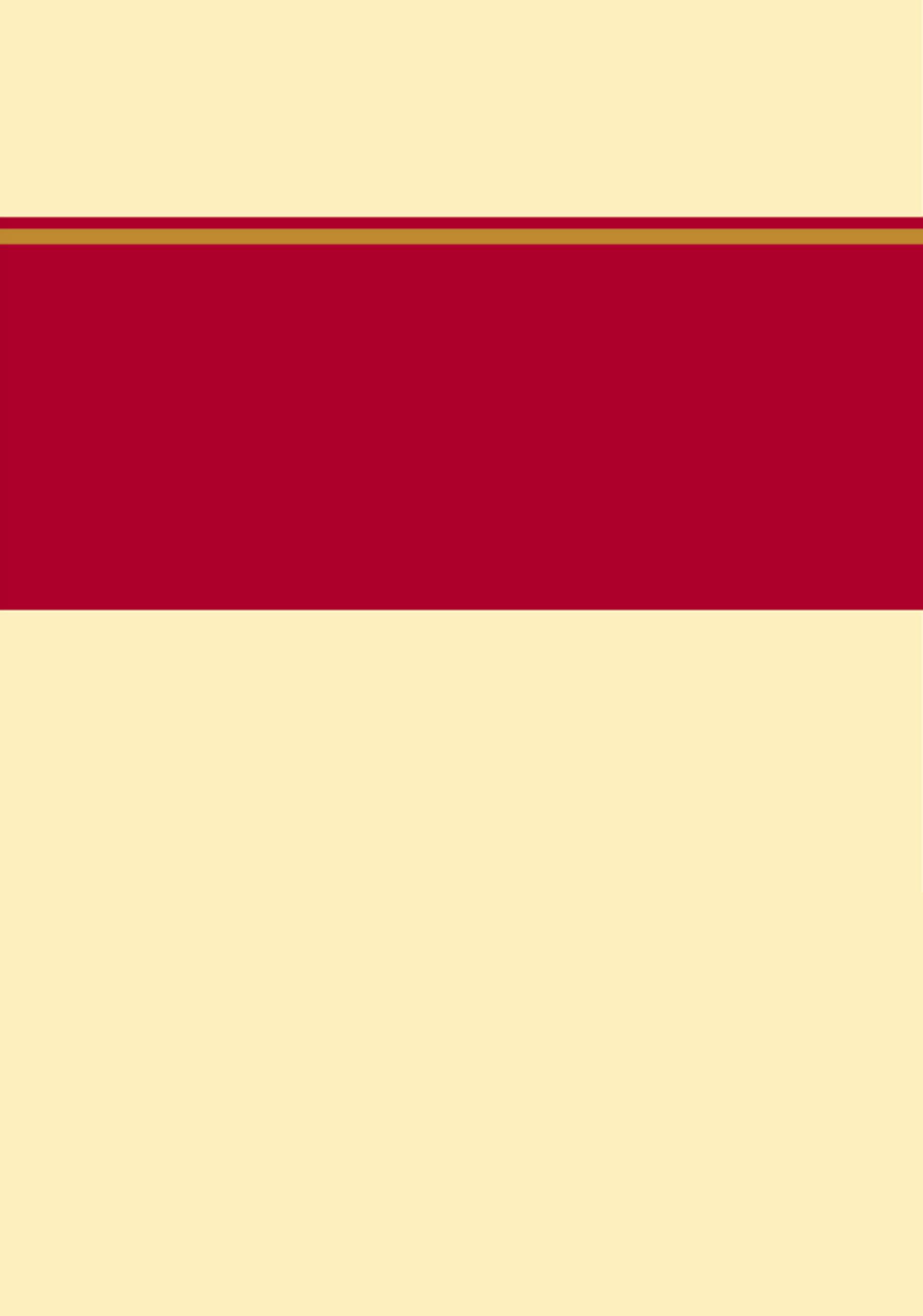 （部门公章）二〇一九年十一月目    录第一部分   部门概况 一、部门职责二、机构设置第二部分   2018年度部门决算报表一、收入支出决算总表二、收入决算表三、支出决算表四、财政拨款收入支出决算总表五、一般公共预算财政拨款支出决算表六、一般公共预算财政拨款基本支出决算表七、一般公共预算财政拨款“三公”经费支出决算表八、政府性基金预算财政拨款收入支出决算表九、国有资本经营预算财政拨款支出决算表十、政府采购情况表第三部分  工商业联合会2018年部门决算情况说明一、收入支出决算总体情况说明二、收入决算情况说明三、支出决算情况说明四、财政拨款收入支出决算情况说明五、一般公共预算财政拨款“三公”经费支出决算情况说明六、预算绩效情况说明七、其他重要事项的说明第四部分  名词解释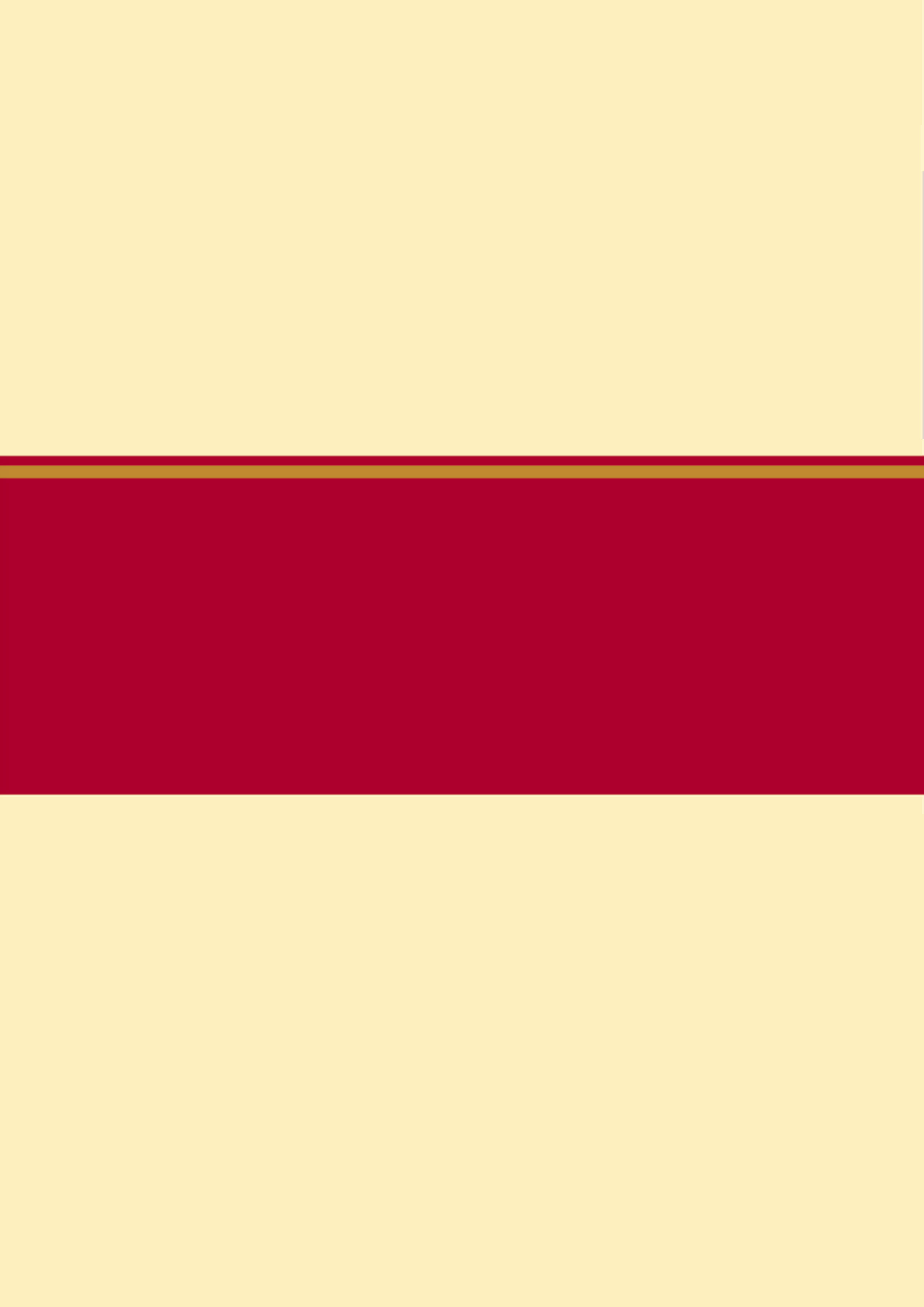 一、部门职责参与国家事务和政治、经济、社会等重大事项，发挥民主监督的作用，作好代表人士的政治安排的推荐工作，对当地的有关法律、法规、政策的制订提出建议并协助贯彻执行。（二）发扬自我教育的优良传统，宣传国家的方针政策，加强和改进思想政治工作，对会员进行团结、帮助、引导、教育，鼓励会员率先致富，提倡爱国、敬业、守法，不断提高会员素质，培养一支骨干分子队伍。（三）维护会员的合法权益，反映会员的意见、要求和建议，在会员与政府之间发挥桥梁作用，当好政府管理非公有制经济的助手。（四）为会员和社会提供市场、人才、技术、商品等信息，按照国家有关规定，为会员提供管理、法律、会计、审计、融资、咨询等服务。（五）开展工商专业培训，帮助会员改善经营管理，提高生产、技术和产品质量，拓宽销售渠道增加收入，提高社会效益和经济效益。（六）组织会员举办和参加必要的对内对外展销会、交易会等，如因需要还可组织会员出国考察访问，帮助会员开拓国内、国际市场。（七）为会员提供必要的证明，协调有关方面的关系，为会员和民间企业调解经济纠纷及相关矛盾。（八）增进与台、港、澳地区和全国各地工商社团及工商经济界人士联系和友谊，促进经济、技术和贸易合作的发展，协助引进资金、技术、项目和人才。机关工委主要职能：（一）提出区直机关党的建设规划，指导区直机关基层党组织抓好党的思想、组织、作风建设。（二）指导区直机关基层党组织实施对党员特别是党员领导干部的监督，定期了解并及时向区委反映区直各部门领导班子和领导干部的情况和问题。（三）负责区直各部门机关基层党组织的批建、换届、选举、书记、副书记、委员的审批。（四）负责县区各部门机关党组织发展党员计划、发展党员和预备党员转正的审批，入党积极分子及预备党员的培训。（五）负责区直机关党组织的纪律检查工作，审议科级党员干部违反党纪问题，审批一般党员违反党纪的处理决定。（六）领导区直机关工会、共青团区直机关工作委员会、区直机关妇女工作委员会等群众组织的工作，负责区直机关计划生育工作。（七）领导组织区直机关和企事业单位民兵的思想教育和军事训练，负责非农户口青年应征入伍及民兵整组工作。（八）指导区直机关基层党组织围绕经济建设和区委中心工作，做好宣传和思想政治工作。（九）完成区委交办的其他工作任务。二、机构设置从决算编报单位构成看，纳入2018 年度本部门决算汇编范围的独立核算单位（以下简称“单位”）共 2个，具体情况如下：一、收入支出决算总体情况说明本部门2018年度收入总计（含结转和结余）147.94万元。与2017年决算相比增加18.46万元，增长14.26%。主要原因是办公地点搬迁，购置办公设备，增加物业开支，增加移动通讯补贴。支出总计147.94万元，与2017年决算相比增加18.46万元，增长14.26%。主要原因是办公地点搬迁，购置办公设备，增加物业开支，增加移动通讯补贴。二、收入决算情况说明本部门2018年度本年收入合计147.94万元，其中：财政拨款收入147.94万元，占100%。事业收入0万元，占0%；经营收入0万元，占0%；其他收入0万元，占0%。三、支出决算情况说明本部门2018年度本年支出合计147.94万元，其中：基本支出147.94万元，占100%。项目支出0万元，占0%.四、财政拨款收入支出决算情况说明（一）财政拨款收支与2017 年度决算对比情况本部门2018年度形成的财政拨款收支均为一般公共预算财政拨款，其中一般公共预算财政拨款本年收入147.94万元。2017年收入129.48万元，2017年收入比2018年增长14.26%；2018年支出147.94万元，2017年支出129.48万元，2018年比2017年增加14.26%。（二）财政拨款收支与年初预算数对比情况本部门2018年度一般公共预算财政拨款收入147.94万元，完成年初预算的107.75%,比年初预算增加10.64万元，决算数大于预算数主要原因是增加了人员经费和日常经费收入；本年支出147.94万元，完成年初预算的107.75%,比年初预算增加10.64万元，决算数大于预算数主要原因是今年增加了物业补贴和移动通讯补贴，加之今年办公场所搬迁，购置办公设备正增加了日常支出。财政拨款支出决算结构情况。2018 年度财政拨款支出147.94万元，主要用于以下方面一般公共服务（类）支出147.94万元，占100%；公共安全类（类）支出0万元，占0%；教育（类）支出0万元，占0%；科学技术（类）支出0万元，占 0%；社会保障和就业（类）支出 0万元，占0%；住房保障（类）支出0万元，占 0%。（四）一般公共预算财政拨款基本支出决算情况说明2018 年度一般公共预算财政拨款基本支出147.94万元，其中：人员经费 122.48万元，主要包括基本工资、津贴补贴、奖金、伙食补助费、绩效工资、机关事业单位基本养老保险缴费、职业年金缴费、职工基本医疗保险缴费、公务员医疗补助缴费、住房公积金、医疗费、其他社会保障缴费、其他工资福利支出、离休费、退休费、抚恤金、生活补助、医疗费补助、奖励金、其他对个人和家庭的补助支出；公用经费 25.46万元，主要包括办公费、印刷费、咨询费、手续费、水费、电费、邮电费、取暖费、物业管理费、差旅费、因公出国（境）费用、维修（护）费、租赁费、会议费、培训费、公务接待费、专用材料费、劳务费、委托业务费、工会经费、福利费、公务用车运行维护费、其他交通费用、税金及附加费用、其他商品和服务支出、办公设备购置、专用设备购置、信息网络及软件购置更新、公务用车购置、其他资本性支出。五、一般公共预算财政拨款“三公” 经费支出决算情况说明本部门2018年度 “三公”经费支出共计2.43万元，较年初预算减少2.57万元，降低51.4%，主要是认真贯彻落实中央八项规定精神和厉行节约要求，从严控制“三公”经费开支，全年实际支出比预算有所节约。具体情况如下：（一）因公出国（境）费支出0.00万元。本部门2018年度因公出国（境）团组0个、共0人/参加其他单位组织的因公出国（境）团组0个、共0人/无本单位组织的出国（境）团组。因公出国（境）费支出较年初预算增加0万元，增长0%。（二）公务用车购置及运行维护费支出2.43万元。本部门2018年度公务用车购置及运行维护费较年初预算减少2.57万元，降低51.4%,主要是减少公务用车维修费用。其中：公务用车购置费：本部门2018年度公务用车购置量0辆，发生“公务用车购置”经费支出0万元。公务用车购置费支出较年初预算增加0万元，增长0%,主要是未发生‘公务用车购置’经费支出。公务用车运行维护费：本部门2018年度单位公务用车保有量1辆。公车运行维护费支出较年初预算减少2.57万元，降低51.40%,主要是减少公务用车维修费用。（三）公务接待费支出0万元。本部门2018年度公务接待共0批次、0人次。公务接待费支出较年初预算增加0万元，增长0%,主要是由于严格执行中央八项规定，减少公务接待费用。六、预算绩效情况说明1. 预算绩效管理工作开展情况。根据预算绩效管理要求，本部门组织对2019年度一般公共预算项目支出全面开展绩效自评，其中，一级项目4个，二级项目4个，共涉及资金147.94万元。从评价情况来看，我单位根据单位实际和工作需要，确定部门预算项目和预算额度，清晰描述预算项目开支范围和内容，确定预算项目的绩效目标。在预算执行过程中，按时间和进度的绩效管理目标要求，合理安排资金的使用，保证了各项工作的顺利进行，较好的实现了预算项目绩效目标。2. 部门决算中项目绩效自评结果。本部门在今年部门决算公开中没有项目及项目绩效自评结果。3.财政评价项目绩效评价结果无七、其他重要事项的说明（一）机关运行经费情况本部门2018年度机关运行经费支出25.46万元，比年初预算数增加8.02万元，增长45.99%。主要原因是专项增加。（三）国有资产占用情况截至2018年12月31日，本部门共有车辆2辆，与上年无变化。其中，应急保障用车2辆；单位价值50万元以上通用设备0台（套），与上年无变化。单位价值100万元以上专用设备0台（套），与上年无变化。（四）其他需要说明的情况1、本部门2018年度政府性基金预算财政拨款收入支出决算表、国有资本经营预算财政拨款支出决算表、政府采购情况表无收支及结转结余情况，故2018年度政府性基金预算财政拨款收入支出决算表、国有资本经营预算财政拨款支出决算表、政府采购情况表以空表列示。2、由于决算公开表格中金额数值应当保留两位小数，公开数据为四舍五入计算结果，个别数据合计项与分项之和存在小数点后差额，特此说明。（一）财政拨款收入：本年度从本级财政部门取得的财政拨款，包括一般公共预算财政拨款和政府性基金预算财政拨款。（二）事业收入：指事业单位开展专业业务活动及辅助活动所取得的收入。（三）其他收入：指除上述“财政拨款收入”“事业收入”“经营收入”等以外的收入。（四）用事业基金弥补收支差额：指事业单位在用当年的“财政拨款收入”“财政拨款结转和结余资金”“事业收入”“经营收入”“其他收入”不足以安排当年支出的情况下，使用以前年度积累的事业基金（事业单位当年收支相抵后按国家规定提取、用于弥补以后年度收支差额的基金）弥补本年度收支缺口的资金。（五）年初结转和结余：指以前年度尚未完成、结转到本年仍按原规定用途继续使用的资金，或项目已完成等产生的结余资金。（六）结余分配：指事业单位按照事业单位会计制度的规定从非财政补助结余中分配的事业基金和职工福利基金等。（七）年末结转和结余：指单位按有关规定结转到下年或以后年度继续使用的资金，或项目已完成等产生的结余资金。（八）基本支出：填列单位为保障机构正常运转、完成日常工作任务而发生的各项支出。（九）项目支出：填列单位为完成特定的行政工作任务或事业发展目标，在基本支出之外发生的各项支出（十）资本性支出（基本建设）：填列切块由发展改革部门安排的基本建设支出，对企业补助支出不在此科目反映。（十一）资本性支出：填列各单位安排的资本性支出。切块由发展改革部门安排的基本建设支出不在此科目反映。（十二）“三公”经费：指部门用财政拨款安排的因公出国（境）费、公务用车购置及运行费和公务接待费。其中，因公出国（境）费反映单位公务出国（境）的国际旅费、国外城市间交通费、住宿费、伙食费、培训费、公杂费等支出；公务用车购置及运行费反映单位公务用车购置支出（含车辆购置税）及租用费、燃料费、维修费、过路过桥费、保险费、安全奖励费用等支出；公务接待费反映单位按规定开支的各类公务接待（含外宾接待）支出。（十三）其他交通费用：填列单位除公务用车运行维护费以外的其他交通费用。如公务交通补贴、租车费用、出租车费用、飞机、船舶等的燃料费、维修费、保险费等。（十四）公务用车购置：填列单位公务用车购置支出（含车辆购置税、牌照费）。（十五）其他交通工具购置：填列单位除公务用车外的其他各类交通工具（如船舶、飞机）购置支出（含车辆购置税、牌照费）。（十六）机关运行经费：指为保障行政单位（包括参照公务员法管理的事业单位）运行用于购买货物和服务的各项资金，包括办公及印刷费、邮电费、差旅费、会议费、福利费、日常维修费、专用材料以及一般设备购置费、办公用房水电费、办公用房取暖费、办公用房物业管理费、公务用车运行维护费以及其他费用。（十七）经费形式:按照经费来源，可分为财政拨款、财政性资金基本保证、财政性资金定额或定项补助、财政性资金零补助四类。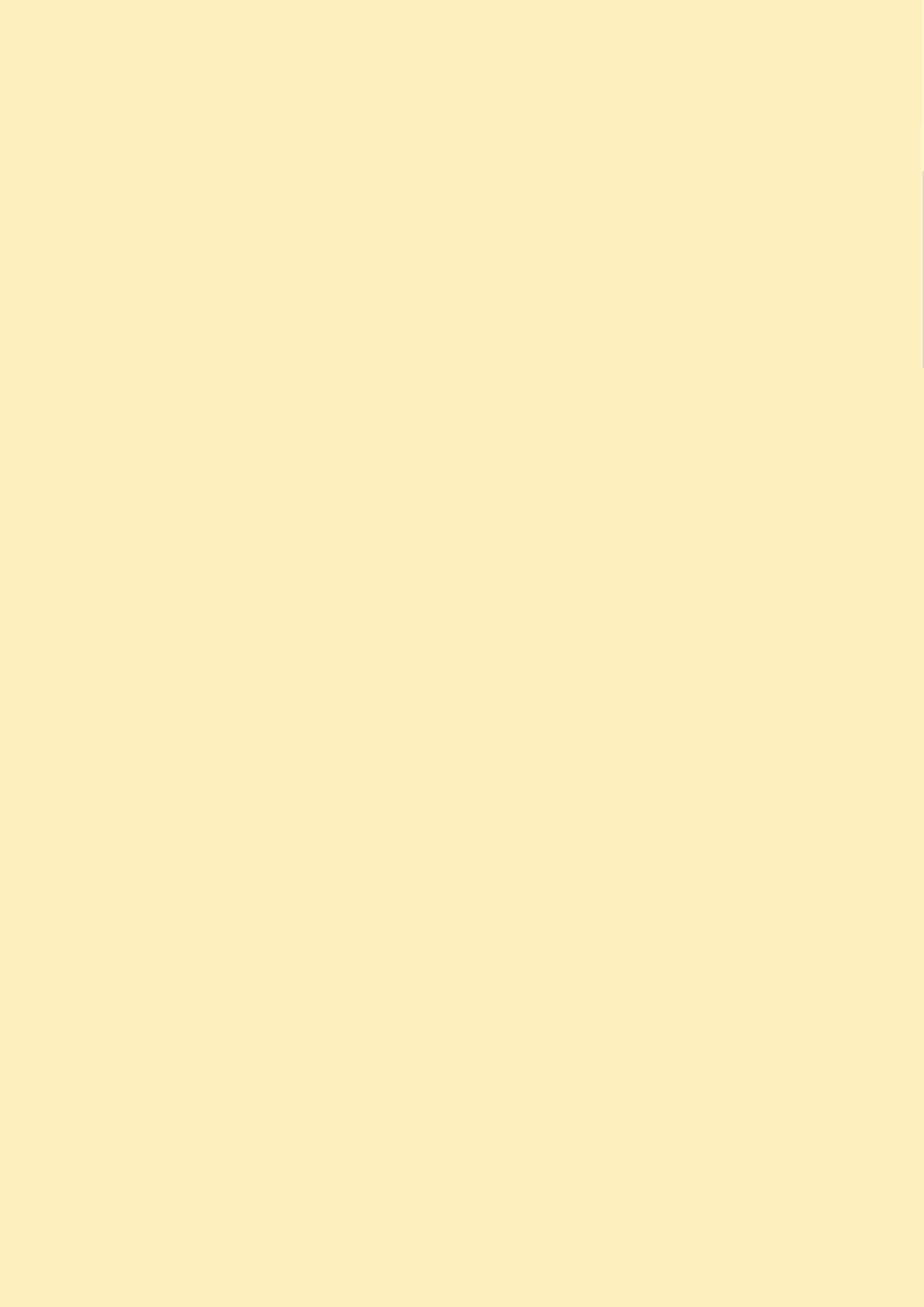 序号单位名称单位基本性质单位基本性质经费形式1保定市满城区工商业联合会行政单位行政单位财政拨款2中共保定市满城区直属机关工作委员会中共保定市满城区直属机关工作委员会行政单位财政拨款收入支出决算总表收入支出决算总表收入支出决算总表收入支出决算总表收入支出决算总表收入支出决算总表公开01表部门：金额单位：万元收入收入收入支出支出支出项目行次金额项目行次金额栏次1栏次2一、财政拨款收入1147.94一、一般公共服务支出28147.94二、上级补助收入2二、外交支出29三、事业收入3三、国防支出30四、经营收入4四、公共安全支出31五、附属单位上缴收入5五、教育支出32六、其他收入6六、科学技术支出337七、文化体育与传媒支出348八、社会保障和就业支出359九、医疗卫生与计划生育支出3610十、节能环保支出3711十一、城乡社区支出3812十二、农林水支出3913十三、交通运输支出4014十四、资源勘探信息等支出4115十五、商业服务业等支出4216十六、金融支出4317十七、援助其他地区支出4418十八、国土海洋气象等支出4519十九、住房保障支出4620二十、粮油物资储备支出4721二十一、其他支出4822二十二、债务还本支出4923二十三、债务付息支出50本年收入合计24147.94本年支出合计51147.94用事业基金弥补收支差额25结余分配52年初结转和结余26年末结转和结余53总计27147.94总计54147.94注：本表反映部门本年度的总收支和年末结转结余情况。注：本表反映部门本年度的总收支和年末结转结余情况。注：本表反映部门本年度的总收支和年末结转结余情况。注：本表反映部门本年度的总收支和年末结转结余情况。注：本表反映部门本年度的总收支和年末结转结余情况。注：本表反映部门本年度的总收支和年末结转结余情况。收入决算表收入决算表收入决算表收入决算表收入决算表收入决算表收入决算表收入决算表收入决算表收入决算表收入决算表收入决算表收入决算表收入决算表收入决算表收入决算表收入决算表收入决算表公开02表公开02表公开02表公开02表公开02表公开02表部门：保定市满城区工商业联合会部门：保定市满城区工商业联合会部门：保定市满城区工商业联合会部门：保定市满城区工商业联合会金额单位：万元金额单位：万元金额单位：万元金额单位：万元金额单位：万元金额单位：万元金额单位：万元项目项目项目项目项目本年收入合计本年收入合计本年收入合计本年收入合计财政拨款收入上级补助收入上级补助收入事业收入事业收入经营收入经营收入附属单位上缴收入其他收入其他收入功能分类科目编码功能分类科目编码功能分类科目编码科目名称科目名称本年收入合计本年收入合计本年收入合计本年收入合计财政拨款收入上级补助收入上级补助收入事业收入事业收入经营收入经营收入附属单位上缴收入其他收入其他收入栏次栏次栏次栏次栏次11112334455677合计合计合计合计合计147.94147.94147.94147.94147.94201201201一般公共服务支出一般公共服务支出147.94147.94147.94147.94147.94201282012820128民主党派及工商联事务民主党派及工商联事务141.45141.45141.45141.45141.45201280120128012012801  行政运行  行政运行138.19138.19138.19138.19138.19201280220128022012802  一般行政管理事务  一般行政管理事务3.263.263.263.263.26201312013120131党委办公厅（室）及相关机构事务党委办公厅（室）及相关机构事务1.691.691.691.691.69201310120131012013101  行政运行  行政运行0.930.930.930.930.93201310220131022013102  一般行政管理事务  一般行政管理事务0.750.750.750.750.75201362013620136其他共产党事务支出其他共产党事务支出4.804.804.804.804.80201360120136012013601  行政运行  行政运行2.372.372.372.372.37201369920136992013699  其他共产党事务支出  其他共产党事务支出2.442.442.442.442.44注：本表反映部门本年度取得的各项收入情况。注：本表反映部门本年度取得的各项收入情况。注：本表反映部门本年度取得的各项收入情况。注：本表反映部门本年度取得的各项收入情况。注：本表反映部门本年度取得的各项收入情况。注：本表反映部门本年度取得的各项收入情况。注：本表反映部门本年度取得的各项收入情况。注：本表反映部门本年度取得的各项收入情况。注：本表反映部门本年度取得的各项收入情况。注：本表反映部门本年度取得的各项收入情况。注：本表反映部门本年度取得的各项收入情况。注：本表反映部门本年度取得的各项收入情况。注：本表反映部门本年度取得的各项收入情况。注：本表反映部门本年度取得的各项收入情况。注：本表反映部门本年度取得的各项收入情况。注：本表反映部门本年度取得的各项收入情况。注：本表反映部门本年度取得的各项收入情况。注：本表反映部门本年度取得的各项收入情况。支出决算表支出决算表支出决算表支出决算表支出决算表支出决算表支出决算表支出决算表支出决算表支出决算表支出决算表支出决算表支出决算表支出决算表支出决算表支出决算表公开03表公开03表部门：部门：部门：部门：部门：部门：金额单位：万元金额单位：万元金额单位：万元金额单位：万元项目项目项目项目项目本年支出合计本年支出合计基本支出基本支出项目支出项目支出上缴上级支出上缴上级支出经营支出经营支出对附属单位补助支出功能分类科目编码功能分类科目编码功能分类科目编码科目名称科目名称本年支出合计本年支出合计基本支出基本支出项目支出项目支出上缴上级支出上缴上级支出经营支出经营支出对附属单位补助支出栏次栏次栏次栏次栏次11223344556合计合计合计合计合计147.94147.94147.94147.94201201201一般公共服务支出一般公共服务支出147.94147.94147.94147.94201282012820128民主党派及工商联事务民主党派及工商联事务141.45141.45141.45141.45201280120128012012801  行政运行  行政运行138.19138.19138.19138.19201280220128022012802  一般行政管理事务  一般行政管理事务3.263.263.263.26201312013120131党委办公厅（室）及相关机构事务党委办公厅（室）及相关机构事务1.691.691.691.69201310120131012013101  行政运行  行政运行0.930.930.930.93201310220131022013102  一般行政管理事务  一般行政管理事务0.750.750.750.75201362013620136其他共产党事务支出其他共产党事务支出4.804.804.804.80201360120136012013601  行政运行  行政运行2.372.372.372.37201369920136992013699  其他共产党事务支出  其他共产党事务支出2.442.442.442.44注：本表反映部门本年度各项支出情况。注：本表反映部门本年度各项支出情况。注：本表反映部门本年度各项支出情况。注：本表反映部门本年度各项支出情况。注：本表反映部门本年度各项支出情况。注：本表反映部门本年度各项支出情况。注：本表反映部门本年度各项支出情况。注：本表反映部门本年度各项支出情况。注：本表反映部门本年度各项支出情况。注：本表反映部门本年度各项支出情况。注：本表反映部门本年度各项支出情况。注：本表反映部门本年度各项支出情况。注：本表反映部门本年度各项支出情况。注：本表反映部门本年度各项支出情况。注：本表反映部门本年度各项支出情况。注：本表反映部门本年度各项支出情况。财政拨款收入支出决算总表财政拨款收入支出决算总表财政拨款收入支出决算总表财政拨款收入支出决算总表财政拨款收入支出决算总表财政拨款收入支出决算总表财政拨款收入支出决算总表财政拨款收入支出决算总表财政拨款收入支出决算总表财政拨款收入支出决算总表财政拨款收入支出决算总表财政拨款收入支出决算总表公开04表公开04表部门：部门：部门：部门：部门：部门：部门：金额单位：万元金额单位：万元金额单位：万元金额单位：万元收     入收     入收     入支     出支     出支     出支     出支     出支     出支     出支     出支     出项目项目行次金额项目项目行次合计合计一般公共预算财政拨款一般公共预算财政拨款政府性基金预算财政拨款栏次栏次1栏次栏次22334一、一般公共预算财政拨款一、一般公共预算财政拨款1147.94一、一般公共服务支出一、一般公共服务支出29147.94147.94147.94147.94二、政府性基金预算财政拨款二、政府性基金预算财政拨款2二、外交支出二、外交支出303三、国防支出三、国防支出314四、公共安全支出四、公共安全支出325五、教育支出五、教育支出336六、科学技术支出六、科学技术支出347七、文化体育与传媒支出七、文化体育与传媒支出358八、社会保障和就业支出八、社会保障和就业支出369九、医疗卫生与计划生育支出九、医疗卫生与计划生育支出3710十、节能环保支出十、节能环保支出3811十一、城乡社区支出十一、城乡社区支出3912十二、农林水支出十二、农林水支出4013十三、交通运输支出十三、交通运输支出4114十四、资源勘探信息等支出十四、资源勘探信息等支出4215十五、商业服务业等支出十五、商业服务业等支出4316十六、金融支出十六、金融支出4417十七、援助其他地区支出十七、援助其他地区支出4518十八、国土海洋气象等支出十八、国土海洋气象等支出4619十九、住房保障支出十九、住房保障支出4720二十、粮油物资储备支出二十、粮油物资储备支出4821二十一、其他支出二十一、其他支出4922二十二、债务还本支出二十二、债务还本支出5023二十三、债务付息支出二十三、债务付息支出51本年收入合计本年收入合计24147.94本年支出合计本年支出合计52147.94147.94147.94147.94年初财政拨款结转和结余年初财政拨款结转和结余25年末财政拨款结转和结余年末财政拨款结转和结余53  一般公共预算财政拨款  一般公共预算财政拨款2654  政府性基金预算财政拨款  政府性基金预算财政拨款2755总计总计28147.94总计总计56147.94147.94147.94147.94注：本表反映部门本年度一般公共预算财政拨款和政府性基金预算财政拨款的总收支和年末结转结余情况。注：本表反映部门本年度一般公共预算财政拨款和政府性基金预算财政拨款的总收支和年末结转结余情况。注：本表反映部门本年度一般公共预算财政拨款和政府性基金预算财政拨款的总收支和年末结转结余情况。注：本表反映部门本年度一般公共预算财政拨款和政府性基金预算财政拨款的总收支和年末结转结余情况。注：本表反映部门本年度一般公共预算财政拨款和政府性基金预算财政拨款的总收支和年末结转结余情况。注：本表反映部门本年度一般公共预算财政拨款和政府性基金预算财政拨款的总收支和年末结转结余情况。注：本表反映部门本年度一般公共预算财政拨款和政府性基金预算财政拨款的总收支和年末结转结余情况。注：本表反映部门本年度一般公共预算财政拨款和政府性基金预算财政拨款的总收支和年末结转结余情况。注：本表反映部门本年度一般公共预算财政拨款和政府性基金预算财政拨款的总收支和年末结转结余情况。注：本表反映部门本年度一般公共预算财政拨款和政府性基金预算财政拨款的总收支和年末结转结余情况。注：本表反映部门本年度一般公共预算财政拨款和政府性基金预算财政拨款的总收支和年末结转结余情况。注：本表反映部门本年度一般公共预算财政拨款和政府性基金预算财政拨款的总收支和年末结转结余情况。一般公共预算财政拨款支出决算表一般公共预算财政拨款支出决算表一般公共预算财政拨款支出决算表一般公共预算财政拨款支出决算表一般公共预算财政拨款支出决算表一般公共预算财政拨款支出决算表一般公共预算财政拨款支出决算表一般公共预算财政拨款支出决算表一般公共预算财政拨款支出决算表一般公共预算财政拨款支出决算表公开05表公开05表部门：部门：部门：部门：部门：部门：金额单位：万元金额单位：万元项目项目项目项目项目本年支出本年支出本年支出本年支出本年支出功能分类科目编码功能分类科目编码功能分类科目编码科目名称科目名称小计小计基本支出基本支出项目支出功能分类科目编码功能分类科目编码功能分类科目编码科目名称科目名称小计小计基本支出基本支出项目支出功能分类科目编码功能分类科目编码功能分类科目编码科目名称科目名称小计小计基本支出基本支出项目支出栏次栏次栏次栏次栏次11223合计合计合计合计合计147.94147.94147.94147.94201201201一般公共服务支出一般公共服务支出147.94147.94147.94147.94201282012820128民主党派及工商联事务民主党派及工商联事务141.45141.45141.45141.45201280120128012012801  行政运行  行政运行138.19138.19138.19138.19201280220128022012802  一般行政管理事务  一般行政管理事务3.263.263.263.26201312013120131党委办公厅（室）及相关机构事务党委办公厅（室）及相关机构事务1.691.691.691.69201310120131012013101  行政运行  行政运行0.930.930.930.93201310220131022013102  一般行政管理事务  一般行政管理事务0.750.750.750.75201362013620136其他共产党事务支出其他共产党事务支出4.804.804.804.80201360120136012013601  行政运行  行政运行2.372.372.372.37201369920136992013699  其他共产党事务支出  其他共产党事务支出2.442.442.442.44注：本表反映部门本年度一般公共预算财政拨款收入及支出情况。      注：本表反映部门本年度一般公共预算财政拨款收入及支出情况。      注：本表反映部门本年度一般公共预算财政拨款收入及支出情况。      注：本表反映部门本年度一般公共预算财政拨款收入及支出情况。      注：本表反映部门本年度一般公共预算财政拨款收入及支出情况。      注：本表反映部门本年度一般公共预算财政拨款收入及支出情况。      注：本表反映部门本年度一般公共预算财政拨款收入及支出情况。      注：本表反映部门本年度一般公共预算财政拨款收入及支出情况。      注：本表反映部门本年度一般公共预算财政拨款收入及支出情况。      注：本表反映部门本年度一般公共预算财政拨款收入及支出情况。      一般公共预算财政拨款基本支出决算表一般公共预算财政拨款基本支出决算表一般公共预算财政拨款基本支出决算表一般公共预算财政拨款基本支出决算表一般公共预算财政拨款基本支出决算表一般公共预算财政拨款基本支出决算表一般公共预算财政拨款基本支出决算表一般公共预算财政拨款基本支出决算表一般公共预算财政拨款基本支出决算表公开06表公开06表部门：部门：部门：部门：部门：金额单位：万元金额单位：万元人员经费人员经费人员经费公用经费公用经费公用经费公用经费公用经费公用经费科目编码科目名称决算数科目编码科目名称决算数科目编码科目名称决算数科目编码科目名称决算数科目编码科目名称决算数科目编码科目名称决算数301工资福利支出122.48302商品和服务支出25.46307债务利息及费用支出30101  基本工资39.5130201  办公费11.9730701  国内债务付息30102  津贴补贴29.130202  印刷费2.1330702  国外债务付息30103  奖金18.1330203  咨询费310资本性支出30106  伙食补助费30204  手续费31001  房屋建筑物购建30107  绩效工资30205  水费31002  办公设备购置30108  机关事业单位基本养老保险缴费11.9630206  电费31003  专用设备购置30109  职业年金缴费30207  邮电费5.5731005  基础设施建设30110  职工基本医疗保险缴费4.4130208  取暖费31006  大型修缮30111  公务员医疗补助缴费30209  物业管理费31007  信息网络及软件购置更新30112  其他社会保障缴费0.4530211  差旅费1.7631008  物资储备30113  住房公积金6.4630212  因公出国（境）费用31009  土地补偿30114  医疗费30213  维修（护）费31010  安置补助30199  其他工资福利支出12.4630214  租赁费31011  地上附着物和青苗补偿303对个人和家庭的补助30215  会议费31012  拆迁补偿30301  离休费30216  培训费1.6031013  公务用车购置30302  退休费30217  公务接待费31019  其他交通工具购置30303  退职（役）费30218  专用材料费31021  文物和陈列品购置30304  抚恤金30224  被装购置费31022  无形资产购置30305  生活补助30225  专用燃料费31099  其他资本性支出30306  救济费30226  劳务费399其他支出30307  医疗费补助30227  委托业务费39906  赠与30308  助学金30228  工会经费39907  国家赔偿费用支出30309  奖励金30229  福利费39908  对民间非营利组织和群众性自治组织补贴30310  个人农业生产补贴30231  公务用车运行维护费2.4339999  其他支出30399  其他对个人和家庭的补助支出30239  其他交通费用30240  税金及附加费用30299  其他商品和服务支出人员经费合计人员经费合计122.48公用经费合计公用经费合计公用经费合计公用经费合计公用经费合计25.46注：本表反映部门本年度一般公共预算财政拨款基本支出明细情况。        注：本表反映部门本年度一般公共预算财政拨款基本支出明细情况。        注：本表反映部门本年度一般公共预算财政拨款基本支出明细情况。        注：本表反映部门本年度一般公共预算财政拨款基本支出明细情况。        注：本表反映部门本年度一般公共预算财政拨款基本支出明细情况。        注：本表反映部门本年度一般公共预算财政拨款基本支出明细情况。        注：本表反映部门本年度一般公共预算财政拨款基本支出明细情况。        注：本表反映部门本年度一般公共预算财政拨款基本支出明细情况。        注：本表反映部门本年度一般公共预算财政拨款基本支出明细情况。        一般公共预算财政拨款“三公”经费支出决算表一般公共预算财政拨款“三公”经费支出决算表一般公共预算财政拨款“三公”经费支出决算表一般公共预算财政拨款“三公”经费支出决算表一般公共预算财政拨款“三公”经费支出决算表一般公共预算财政拨款“三公”经费支出决算表公开07表部门：部门：部门：部门：部门：金额单位：万元预算数预算数预算数预算数预算数预算数合计因公出国（境）费公务用车购置及运行费公务用车购置及运行费公务用车购置及运行费公务接待费合计因公出国（境）费小计公务用车购置费公务用车运行费公务接待费1234565.005.005.00决算数决算数决算数决算数决算数决算数合计因公出国（境）费公务用车购置及运行费公务用车购置及运行费公务用车购置及运行费公务接待费合计因公出国（境）费小计公务用车购置费公务用车运行费公务接待费7891011122.432.432.43注：本表反映部门本年度“三公”经费支出预决算情况。其中：预算数为“三公”经费年初预算数，决算数是包括当年一般公共预算财政拨款和以前年度结转资金安排的实际支出。           注：本表反映部门本年度“三公”经费支出预决算情况。其中：预算数为“三公”经费年初预算数，决算数是包括当年一般公共预算财政拨款和以前年度结转资金安排的实际支出。           注：本表反映部门本年度“三公”经费支出预决算情况。其中：预算数为“三公”经费年初预算数，决算数是包括当年一般公共预算财政拨款和以前年度结转资金安排的实际支出。           注：本表反映部门本年度“三公”经费支出预决算情况。其中：预算数为“三公”经费年初预算数，决算数是包括当年一般公共预算财政拨款和以前年度结转资金安排的实际支出。           注：本表反映部门本年度“三公”经费支出预决算情况。其中：预算数为“三公”经费年初预算数，决算数是包括当年一般公共预算财政拨款和以前年度结转资金安排的实际支出。           注：本表反映部门本年度“三公”经费支出预决算情况。其中：预算数为“三公”经费年初预算数，决算数是包括当年一般公共预算财政拨款和以前年度结转资金安排的实际支出。           政府性基金预算财政拨款收入支出决算表政府性基金预算财政拨款收入支出决算表政府性基金预算财政拨款收入支出决算表政府性基金预算财政拨款收入支出决算表政府性基金预算财政拨款收入支出决算表政府性基金预算财政拨款收入支出决算表政府性基金预算财政拨款收入支出决算表政府性基金预算财政拨款收入支出决算表政府性基金预算财政拨款收入支出决算表政府性基金预算财政拨款收入支出决算表政府性基金预算财政拨款收入支出决算表公开08表部门：部门：部门：部门：部门：部门：金额单位：万元金额单位：万元项目项目项目项目项目年初结转和结余本年收入本年支出本年支出本年支出年末结转和结余功能分类科目编码功能分类科目编码功能分类科目编码科目名称科目名称年初结转和结余本年收入小计基本支出项目支出年末结转和结余功能分类科目编码功能分类科目编码功能分类科目编码科目名称科目名称年初结转和结余本年收入小计基本支出项目支出年末结转和结余功能分类科目编码功能分类科目编码功能分类科目编码科目名称科目名称年初结转和结余本年收入小计基本支出项目支出年末结转和结余栏次栏次栏次栏次栏次123456合计合计合计合计合计注：本表反映部门本年度政府性基金预算财政拨款收入、支出及结转和结余情况。我单位本年度没有政府性基金收入，按要求空表列示         注：本表反映部门本年度政府性基金预算财政拨款收入、支出及结转和结余情况。我单位本年度没有政府性基金收入，按要求空表列示         注：本表反映部门本年度政府性基金预算财政拨款收入、支出及结转和结余情况。我单位本年度没有政府性基金收入，按要求空表列示         注：本表反映部门本年度政府性基金预算财政拨款收入、支出及结转和结余情况。我单位本年度没有政府性基金收入，按要求空表列示         注：本表反映部门本年度政府性基金预算财政拨款收入、支出及结转和结余情况。我单位本年度没有政府性基金收入，按要求空表列示         注：本表反映部门本年度政府性基金预算财政拨款收入、支出及结转和结余情况。我单位本年度没有政府性基金收入，按要求空表列示         注：本表反映部门本年度政府性基金预算财政拨款收入、支出及结转和结余情况。我单位本年度没有政府性基金收入，按要求空表列示         注：本表反映部门本年度政府性基金预算财政拨款收入、支出及结转和结余情况。我单位本年度没有政府性基金收入，按要求空表列示         注：本表反映部门本年度政府性基金预算财政拨款收入、支出及结转和结余情况。我单位本年度没有政府性基金收入，按要求空表列示         注：本表反映部门本年度政府性基金预算财政拨款收入、支出及结转和结余情况。我单位本年度没有政府性基金收入，按要求空表列示         注：本表反映部门本年度政府性基金预算财政拨款收入、支出及结转和结余情况。我单位本年度没有政府性基金收入，按要求空表列示         国有资本经营预算财政拨款支出决算表国有资本经营预算财政拨款支出决算表国有资本经营预算财政拨款支出决算表国有资本经营预算财政拨款支出决算表国有资本经营预算财政拨款支出决算表国有资本经营预算财政拨款支出决算表国有资本经营预算财政拨款支出决算表国有资本经营预算财政拨款支出决算表国有资本经营预算财政拨款支出决算表国有资本经营预算财政拨款支出决算表国有资本经营预算财政拨款支出决算表公开09表公开09表编制单位：编制单位：编制单位：编制单位：编制单位：编制单位：编制单位：金额单位：万元金额单位：万元科目科目科目科目科目科目本年支出本年支出本年支出本年支出本年支出功能分类科目编码功能分类科目编码功能分类科目编码功能分类科目编码科目名称科目名称小计小计基本支出基本支出项目支出栏次栏次栏次栏次栏次栏次11223合计合计合计合计合计合计注：本表反映部门本年度国有资本经营预算财政拨款支出情况。我单位本年度没有国有资本经营预算支出，按要求空表列示。注：本表反映部门本年度国有资本经营预算财政拨款支出情况。我单位本年度没有国有资本经营预算支出，按要求空表列示。注：本表反映部门本年度国有资本经营预算财政拨款支出情况。我单位本年度没有国有资本经营预算支出，按要求空表列示。注：本表反映部门本年度国有资本经营预算财政拨款支出情况。我单位本年度没有国有资本经营预算支出，按要求空表列示。注：本表反映部门本年度国有资本经营预算财政拨款支出情况。我单位本年度没有国有资本经营预算支出，按要求空表列示。注：本表反映部门本年度国有资本经营预算财政拨款支出情况。我单位本年度没有国有资本经营预算支出，按要求空表列示。注：本表反映部门本年度国有资本经营预算财政拨款支出情况。我单位本年度没有国有资本经营预算支出，按要求空表列示。注：本表反映部门本年度国有资本经营预算财政拨款支出情况。我单位本年度没有国有资本经营预算支出，按要求空表列示。注：本表反映部门本年度国有资本经营预算财政拨款支出情况。我单位本年度没有国有资本经营预算支出，按要求空表列示。注：本表反映部门本年度国有资本经营预算财政拨款支出情况。我单位本年度没有国有资本经营预算支出，按要求空表列示。注：本表反映部门本年度国有资本经营预算财政拨款支出情况。我单位本年度没有国有资本经营预算支出，按要求空表列示。政府采购情况表政府采购情况表政府采购情况表政府采购情况表政府采购情况表政府采购情况表政府采购情况表政府采购情况表政府采购情况表政府采购情况表公开10表公开10表公开10表编制单位：编制单位：编制单位：编制单位：编制单位：编制单位：编制单位：金额单位：万元金额单位：万元金额单位：万元项目采购计划金额采购计划金额采购计划金额采购计划金额采购计划金额采购计划金额采购计划金额采购计划金额采购计划金额项目总计采购预算（财政性资金）采购预算（财政性资金）采购预算（财政性资金）采购预算（财政性资金）采购预算（财政性资金）采购预算（财政性资金）采购预算（财政性资金）非财政性资金项目总计合计合计一般公共预算一般公共预算政府性基金预算政府性基金预算其他资金非财政性资金栏次122334456合       计货物工程服务项目实际采购金额实际采购金额实际采购金额实际采购金额实际采购金额实际采购金额实际采购金额实际采购金额实际采购金额项目总计采购预算（财政性资金）采购预算（财政性资金）采购预算（财政性资金）采购预算（财政性资金）采购预算（财政性资金）采购预算（财政性资金）采购预算（财政性资金）非财政性资金项目总计合计合计一般公共预算一般公共预算政府性基金预算政府性基金预算其他资金非财政性资金栏次122334456合       计货物工程服务注：本表反映部门本年度纳入部门预算范围的政府采购预算及支出情况。我单位本年度没有政府采购支出，按要求空表列示。     注：本表反映部门本年度纳入部门预算范围的政府采购预算及支出情况。我单位本年度没有政府采购支出，按要求空表列示。     注：本表反映部门本年度纳入部门预算范围的政府采购预算及支出情况。我单位本年度没有政府采购支出，按要求空表列示。     注：本表反映部门本年度纳入部门预算范围的政府采购预算及支出情况。我单位本年度没有政府采购支出，按要求空表列示。     注：本表反映部门本年度纳入部门预算范围的政府采购预算及支出情况。我单位本年度没有政府采购支出，按要求空表列示。     注：本表反映部门本年度纳入部门预算范围的政府采购预算及支出情况。我单位本年度没有政府采购支出，按要求空表列示。     注：本表反映部门本年度纳入部门预算范围的政府采购预算及支出情况。我单位本年度没有政府采购支出，按要求空表列示。     注：本表反映部门本年度纳入部门预算范围的政府采购预算及支出情况。我单位本年度没有政府采购支出，按要求空表列示。     注：本表反映部门本年度纳入部门预算范围的政府采购预算及支出情况。我单位本年度没有政府采购支出，按要求空表列示。     注：本表反映部门本年度纳入部门预算范围的政府采购预算及支出情况。我单位本年度没有政府采购支出，按要求空表列示。     